Publicado en  el 17/07/2015 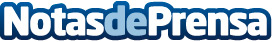 Arte abstracto, videoarte o arte conceptual, protagonistas del otoño en el Museo Reina SofíaDatos de contacto:Nota de prensa publicada en: https://www.notasdeprensa.es/arte-abstracto-videoarte-o-arte-conceptual Categorias: Artes Visuales http://www.notasdeprensa.es